The Cathedral School of St Mary Pen Licence RequirementsBronzeAll letters are formed correctly with clear descenders and ascenders which are mainly consistent and in a legible sizeAll digits 0-9 are formed correctly. All capital letters are clear and used correctly.All letters are written on the one line with regular spaces between words.All work is dated, titled and underlined with a ruler. Titles use capital letters correctly.All written work starts from the margin.Any mistakes are crossed out with one neat line.Illustrations are drawn in pencil and coloured neatly too.Writing is beginning to be joined. Care in ALL books is consistently taken. 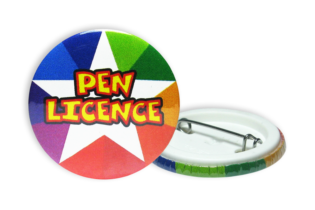 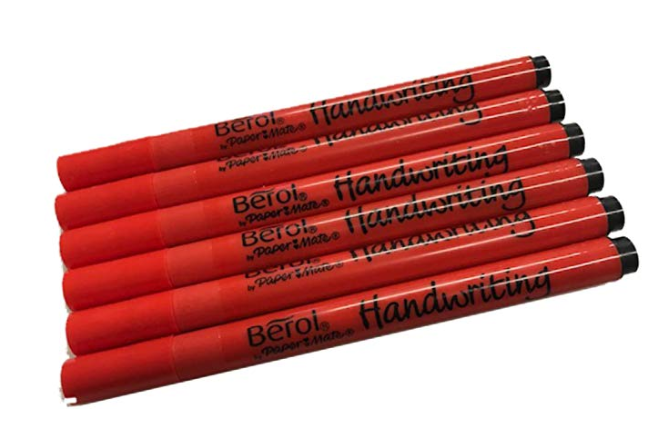 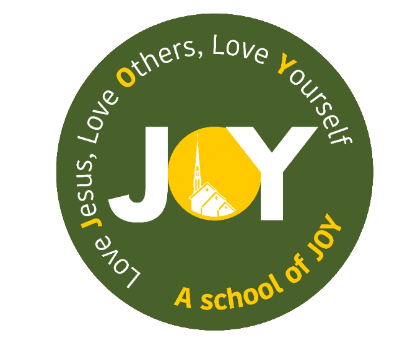 